Četrtek, 14. 5. 2020Pozdravljeni učenci.Ugotavljam, da ste pozabili kako kvadriramo. Zato to še enkrat ponovimo.Sami izračunajte še: Naslov današnje ure je  POVRŠINA KVADRANarišimo  kvader.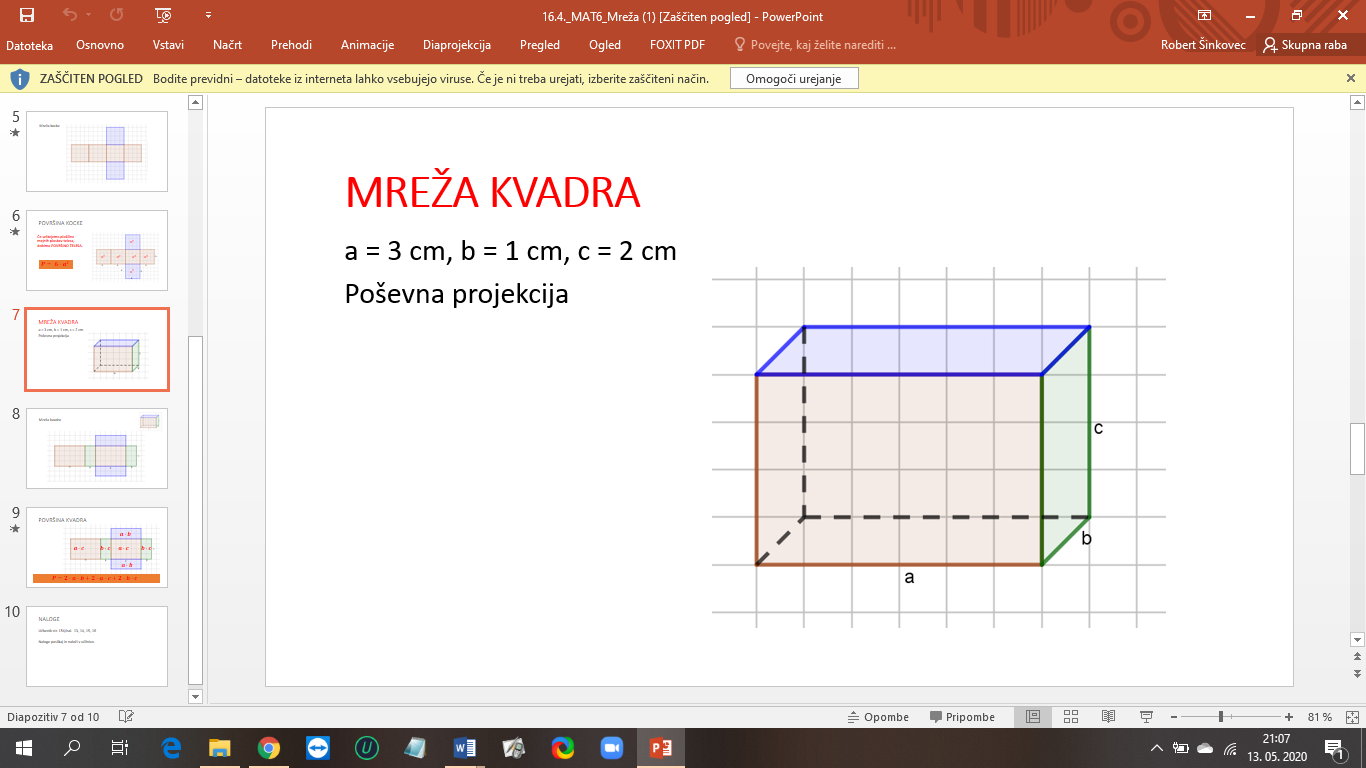 Narišimo mrežo kvadra.Mreža kvadra je sestavljena iz 6 pravokotnikov, od katerih sta po dva in dva med seboj skladna.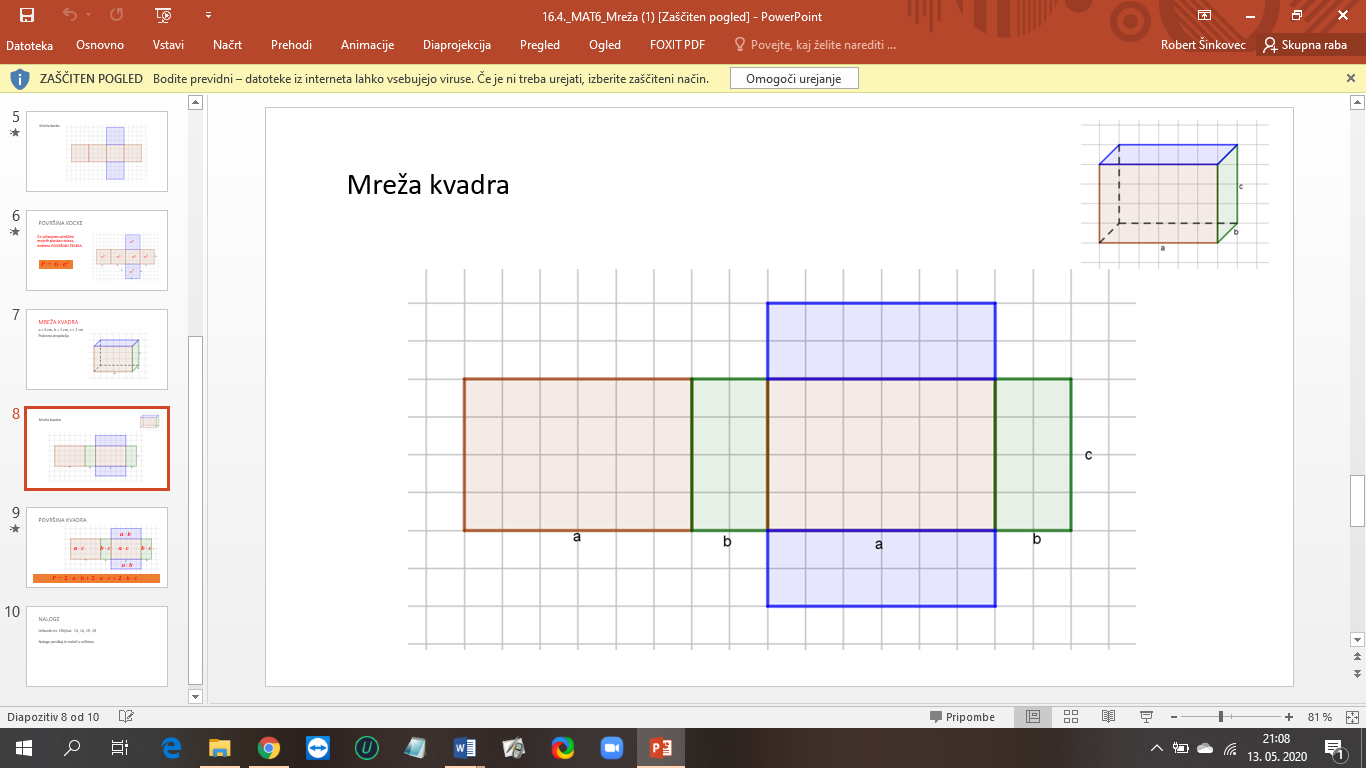 Kako pa izračunamo površino kvadra?Površina kvadra je enaka vsoti ploščin šestih pravokotnikov, ki omejujejo kvader. Po dva in dva nasprotna pravokotnika sta skladna. 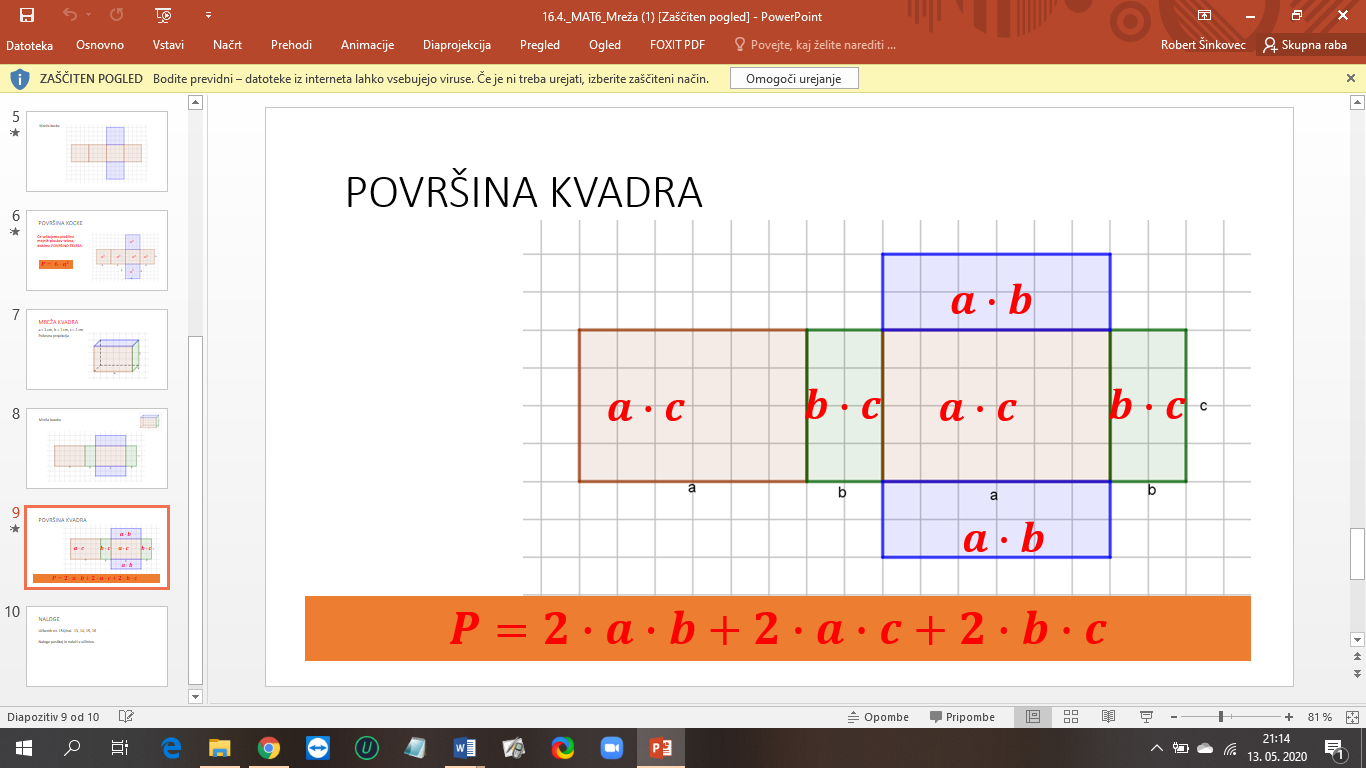 aliIzračunajmo površino kvadra s podatkia = 3 cmb = 1 cm c = 2 cmP =	pri računanju moramo upoštevati vrsti red računskih operacij, najprej množimo , nato seštevamoPovršina kvadra je 22 cm2.Naloga:Reši nalogo 17 v učbeniku na strani 155. Nalogo poslikaj in mi jo pošlji.